ŚRODA 06.05.2020Dopasuj emocjeNie zapominajmy o naszych emocjach w czasie, kiedy zostajemy w domu. Czy nadal znaczą one dla nas to samo co oznaczały zanim zostaliśmy w domach? Dzisiejsze zadanie ma sprawdzić, czy nadal tak samo dobrze udaje nam się dopasować nasze emocje do konkretnych sytuacji. Połącz w pary odpowiednie wyrazy. Proszę, poproś drugą osobę by pomogła odczytać Ci co jest tam zapisane, jeśli tylko masz kłopot z odczytaniem. Kliknij w poniższy link i do dzieła  https://wordwall.net/pl/resource/1041239/emocje-opisyProszę prześlij mi, co wyszło w twoim Quizie 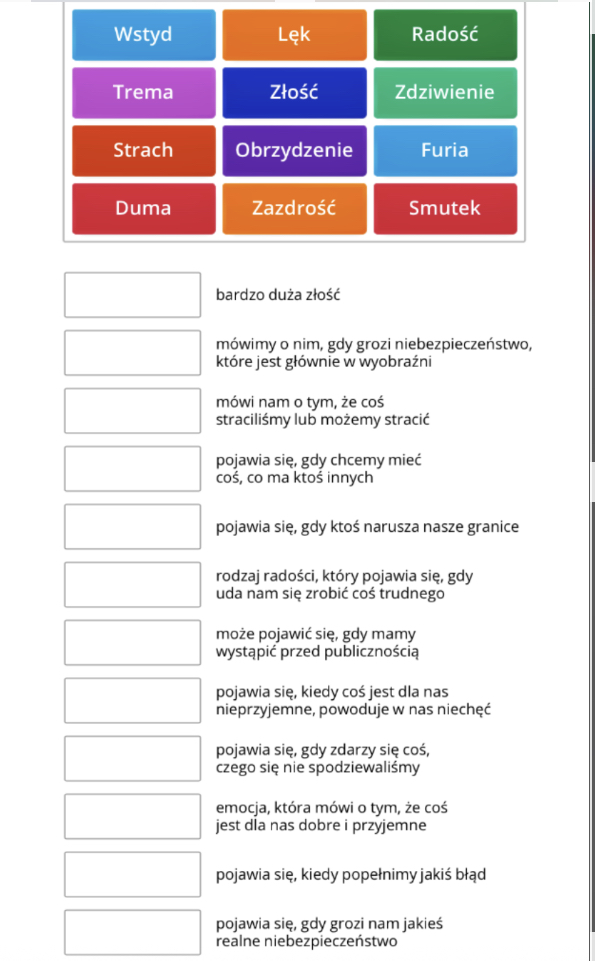 